Bulletin d’inscription au déjeunernbre de personnes…………. X 10 € = …………€Nom : …………………………………Prénom : ……………………………Adresse : …………………………………………………………………..CP : ……………………………. Ville : …………………………………..Tél : …………………………………Email : ……………………………………………………………………….Règlement à joindre avec l’inscription, avant le 31 octobre 2016 et à envoyer : SAS 40 - Annie MOUSSOU Trésorière                          2 bis passage du Plessis                          64140 LONS     Tél : 06 06 76 66 57 / 05 59 21 28 34Courriel : moussouannie@gmail.com           SAS 40           Président Patrick ROUX           6 rue du 8 mai 1945           40000 MONT DE MARSAN           Siren : 815 148 879	          paroux@wanadoo.fr                       AIR 64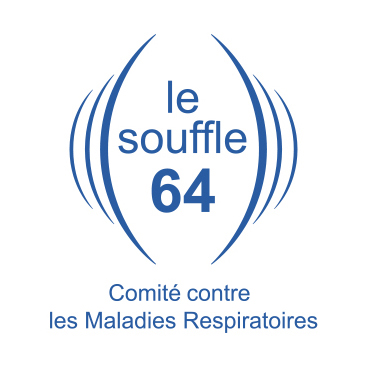 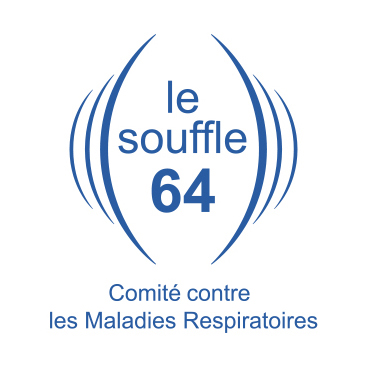 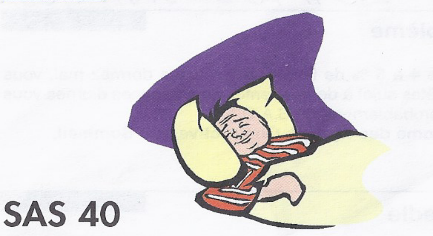 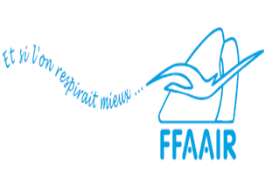 INVITATIONSAMEDI 5 NOVEMBRE 2016Salle du Foyer Rural – 64230 MAZEROLLESCoordonnées GPS : Latitude : 43.449488 Longitude : -0.469473JOURNEE D’INFORMATIONSUR LES MALADIES RESPIRATOIRESApnée du Sommeil – DIABETE – NUTRITION – POLLUTION ET SANTE – ACTIVITES PHYSIQUES ADAPTEES - TEMOIGNAGESCONFERENCES - STANDS D’INFORMATION Manifestation gratuite - ouverte à tousLE SOUFFLE 64 : Comité contre les Maladies Respiratoires - 21 RUE DE LIVRON 64000 PAU – Tel. 05 59 62 00 14 – Site : www.lesouffle64.frSAS 40 – Stop Apnée du Sommeil Landes et Pyrénées Atlantiques -Maison des Associations Lucbernet, 6 rue du 8 mai 1945 40000 MONT DE MARSAN – Tél : 06 11 11 63 66Affilié à la FFAAIR (Fédération Française des Associations & Amicales, Insuffisants ou handicapés Respiratoires)L’éducation du malade pour une meilleure gestion de sa maladie.Pour vous et vos enfantsVenez mesurer votre souffle, sur le stand du Souffle 64Conseils, brochures informatives, test du souffle de 12h à 14h et de 16h à 17hCommune de Mazerolles : M. Jean-Léon CONDERANNE, Maire.Pneumologues : Dr Gilles GAY, Dr Franck ALQUIER-BOUFFARD Médecins : Dr Sophie BADER, Dr POUILLY, Dr Christian POUGELDiététicienne Nutritionniste : Mme Amélie FOULONBe APAS : M. Pierre LAFARGUE, M. Anthony IDIARTM. Patrick ROUX, Président SAS 40.Mme Fabienne BLAYE, Représentante Le Souffle 64Mme Annie MOUSSOU, Trésorière SAS 40. Mme Josette HERNANDEZ-VERGES, Présidente de l’association AIR 64.Mme Sophie QUERO, Présidente Vivre en FormesSTANDS :Prestataire de service : Devilbiss, Vitalaire, ISIS Médical, SADIRAFD, association française des diabétiquesLe Souffle 64 : Association de Prévention et d’aide aux malades respiratoiresSAS 40, Stop Apnées du Sommeil des LandesAIR 64, Association Insuffisants Respiratoires des Pyrénées AtlantiquesBe APAS, Activité Physique Adaptée et Santé Vivre en Formes : Association pour personnes obèses et en surpoidsVotre représentant :PROGRAMME DE LA JOURNEE9h00	Accueil et présentation des 	intervenants et des partenaires 9h30	ACTIVITES PHYSIQUES ADAPTEES 	SANTE 	M. Anthony IDIART	M. Pierre LAFARGUE 10h30	Le diabète et vous                Association France Diabétiques	Dr POUILLY	(Dialogue avec la salle)11h15	Visite des stands11h45	La Pollution et la Santé	Dr Sophie BADER12h30	Pot de l’amitié	Déjeuner.  	Déjeuner 10€sur inscription tél : 06 06 76 66 57                                        05 59 21 28 3414h00	LA NUTRITION et l’Apnée du 	Sommeil	Mme Amélie FOULON	Diététicienne Nutritionniste15h00	L’APNEE DU SOMMEIL 	Dr Franck ALQUIER- BOUFFARD  	Pneumologue  16h00	Visite des stands 16h30	VIVRE SA PASSION malgré sa 	Maladie	Mme Chantal HUOT de Saint Albin	Déléguée SAS 4017h15	Présentation de l’Association 	VIVRE EN FORMES.	Mme Sophie QUEROClôture de la manifestation. INTERVENANTS ET PARTENAIRES